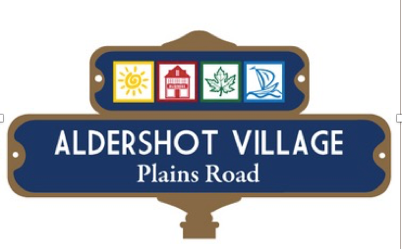 Aldershot Village BIA Board of DirectorsMeeting MinutesThursday, December 10th, 2015Present: Chair Kelvin Galbraith; Vice Chair Shirlea Crook; Treasure Melissa Diamond; Candace Cook; Kiara Galbreath; Miriam Mulkewich; Sonja Pagliuso; Inge SchargeStaff: Social Media Co-ordinator Andrea DoddRegrets: Councillor Rick CravenGuests:  Call to Order at 7:30Meeting Chaired by: Kelvin GalbraithApproval of Past Minutes – Thursday, November 12th 2015Motion by: GalbraithSecond by: Crook, PagliusoMotion CarriedApproval of Agenda: Crook, CookChair remarksBusy time taking over for GM.Keys to storage and mailbox are in our possession.Banker Boxes should go back into the storage locker.Mail will be checked this week.Galbraith has had a gentlemen approach him about a piece of art to donate and Craven is interested so we will get more information.We need to know what costs are associated with the installation etc. before we can make a decision on public art and the donation in question.Crook – Suggested it may be advantageous to meet with the City Planner to see their vision first, all agreed as this is part of our mandate.Christmas Tree of HopeThere were some disappointed people as the horses were not there.  Needed a permit with insurance which was not secured.Other than that everyone enjoyed themselves.Next year we need to have things in place a good amount of time before.Needs to focus on sponsorship next year to make it a better event.Sponsorship should be the focus of ALL events.Budget was better this year over last.Much opportunity to make next years event the best yet! Treasurer ReportFinancial Statement (Deloitte Assessment) for the city was received and reviewed by the Treasurer.We need to approve and move forward with 2015/2016.There isn’t anything concerning or out of order.Moving forward we can approve the 2014 FinancialsMotion to accept the financials and auditor reports: Diamond.Approved: All in favor.Meeting in the New Year with Janice Melnik (Book Keeper) and Diamond to create a better system and improve communication and systems.Looking now at 2016 Budget.We would like to continue with in the Beautification process of Plains Road.Focus Magazine is no longer being printed and we will not be taking over the responsibility for the printed material-especially as we move to more on line commnicationsDiamond will make changes and email the budget to all.Vision for beautification is something that will be addressed in the New Year with the new GM in order to define the corridor and Aldershot Village.Chair will make contact with Gus from GoSigns for a proper banner quote.Much conversation about how to spend BIA dollars to make the organization and events the absolute best they can be.General Managers PositionNew Job Description proposed for the hiring of the new GM – Approved. Consent.An add will be put together by HR Committee.January 14th meeting will be at LaSalle and more discussion will occur at that point.Full Time vs Part Time debate will continue as we see who the applicants are and the skills they could possibly bring to the table.We need to think about a Guest Speaker for the AGM please send along suggestions.Thursday, February 25th will be the date for the AGM.Social Media-Best Dressed for the Holidays Contest – One more newsletter will go out.GC’s for the winners will be purchased with the BIA Visa Card.Judging will occur on Friday, December 18th.Twitter account needs a new email address attached to it.A  Gmail account will be created to solve this problem.GM position will be sent to Dodd and posted on our sites.Suggestions from Dodd for future consideration. Website quotes, graphic design & sponsored posts for events.Meeting Adjourned: Next Meeting: Thursday, January 14th at LaSalle, 7:30am.Please note that all information presented by Guest Speakers is to be considered confidential.